    T.C.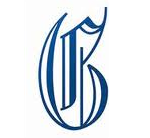 İSTANBUL GELİŞİM ÜNİVERSİTESİ  FEN BİLİMLERİ ENSTİTÜSÜDOKTORA YETERLİK SINAVI BAŞVURU FORMUFEN  BİLİMLERİ  ENSTİTÜSÜ MÜDÜRLÜĞÜNEEnstitünüzün  ....................................... numaralı ……………………………………Doktora programı .............................yarıyıl öğrencisiyim.Gerekli en az ders yükünü tamamlamış bulunmaktayım. Haziran / Aralık ayı Doktora Yeterlik Sınavına alınabilmem için gereğini saygılarımla arz ederim.	........./........./20......		................................................	 (Adı, Soyadı, İmza)T.C. Kimlik No: . ………………………………………………………Adres:	.......................................................................................................................	.......................................................................................................................	.......................................................................................................................	.......................................................................................................................Telefon:	Ev	:................................................................................	İş	:................................................................................	Cep	:............................................................................... E-posta:	.........................................................@..........................................................EK: Not Döküm Belgesi  (Transkript)Not: Bir önceki Yeterlik Yazılı Sınavına katılan ve başarılı olan öğrenciler sadece Yeterlik Sözlü Sınavına katılabilirler. Bu durumdaki öğrencilerin Yeterlik Yazılı Sınavına katılma/katılmama durumuna ilişkin bir dilekçeyi başvuru dilekçesi ile beraber teslim etmesi gerekmektedir. Belirtilen tarihlerde dilekçe vermeyen öğrenciler Yeterlik Yazılı Sınavına tekrar katılmak zorundadır.